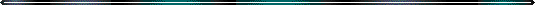 Professional summaryA dynamic person aspiring for challenging roles where my education and skills will have valuable application with scope for continuous learning and improvement.An effective communicator with exceptional relationship management skills displayed while interacting with the co-workers during academic projects. Professional QualificationMASTER OF BUSINES ADMINISTRATION (MBA) ( 2Years Course 2007-2009) in Human Resource & Marketing   from Mangalam College of Engineering & Technology ,Completed in 2009 Previous Work ExperienceI.  Worked as a Junior HR Executive from June 2012 to February 2013 in M/s Sanjeevani        Multi Speciality Hospital, Chengannor, Alappuzha Dist, KeralaResponsibilities:Daily routine office administration Keeping employees records Recruitment & selection processDrafting offer & appointment lettersMaintaining attendance register and leave management Punching calculation. Performance evaluation and conducting exit interviewsII. Worked as HR Executive  from January 2010 to25th June 2011 in  GM capital and financial services ,Kottyam ,IndiaResponsibilitiesDaily routine office administration Keeping employees records Conducting interviews and selection.Arranging training and employees’ appraisal by giving questionnaires.Personal assessments.Motivating employees by timely interaction and periodical meetings.III. Worked as a Financial Executive at Bharti  Axa Life Insurance,Kottayam for 4 months.ResponsibilitiesTo sell a certain number of policies Attaining targets within a certain periodsAcademic Projects Mini Project Works: An Organization Study at Kerala Minerals and Metals Ltd, Chavara, Kerala  A study on the Customer Service Of State Bank of Travancore.Satisfaction among employees at Glow Networks Private Limited, BangaloreNoted AchievementsHad attended International seminar on Time Management. Attending Management Meet at St.Berchmans ,Kerala Computer AwarenessComputer skills	:    M S Office (M S Word, M S Excel, Power Point), Tally 7.2                                                Personal DetailsDate of Birth			     :	  30th May, 1987Marital Status               :      MARRIEDLinguistics Abilities       :	  English, Hindi & Malayalam.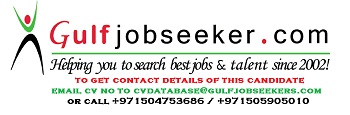 Gulfjobseeker.com CV No: 1464852